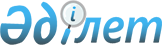 Об утверждении Правил по запрещению ввоза, а также производства, применения
и реализации на территории Республики Казахстан продукции, предназначенной
для использования и применения населением, а также в хозяйственной деятельности
					
			Утративший силу
			
			
		
					Постановление Правительства Республики Казахстан от 24 февраля 2004 года N 218. Утратило силу постановлением Правительства Республики Казахстан от 30 декабря 2009 года N 2267      Сноска. Утратило силу постановлением Правительства РК от 30.12.2009 N 2267 (порядок введения в действие см. п. 3).      В целях охраны здоровья граждан Республики Казахстан и реализации Закона Республики Казахстан от 4 декабря 2002 года "О санитарно-эпидемиологическом благополучии населения" Правительство Республики Казахстан постановляет: 

      1. Утвердить прилагаемые Правила по запрещению ввоза, а также производству, применению и реализации на территории Республики Казахстан продукции, предназначенной для использования и применения населением, а также в хозяйственной деятельности. 

      2. Настоящее постановление вступает в силу со дня официального опубликования.       Премьер-Министр 

      Республики Казахстан Утверждены          

постановлением Правительства 

Республики Казахстан     

от 24 февраля 2004 года N 218 

Правила по запрещению ввоза, а также производству, 

применению и реализации на территории Республики 

Казахстан продукции, предназначенной для использования 

и применения населением, а также в хозяйственной деятельности 

1. Общие положения 

      1. Настоящие Правила разработаны в соответствии с Законом Республики Казахстан от 4 декабря 2002 года "О санитарно- эпидемиологическом благополучии населения" и устанавливают порядок запрещения ввоза, а также производства, применения и реализации на территории Республики Казахстан продукции, предназначенной для использования и применения населением, а также в хозяйственной деятельности (далее - продукция). 



      2. С целью охраны здоровья граждан и территории Республики Казахстан от заноса и распространения инфекционных, карантинных и паразитарных заболеваний в ходе проведения санитарно-карантинного контроля на Государственной границе Республики Казахстан и текущего санитарно-эпидемиологического надзора должностные лица, осуществляющие государственный санитарно-эпидемиологический надзор, проводят в установленном порядке осмотр ввозимой, производимой, применяющейся и реализуемой на территории Республики Казахстан продукции. 

2. Порядок запрещения ввоза, производства, 

применения и реализации продукции, предназначенной 

для использования населением 

      3. Продукция при ввозе, производстве, реализации и применении должна быть безопасной, соответствовать требованиям действующего законодательства в области санитарно-эпидемиологического благополучия населения и иметь соответствующую нормативно-техническую документацию. Z070301 

      Безопасность продукции подтверждается наличием санитарно-эпидемиологического заключения (гигиенического сертификата), выдаваемого должностными лицами санитарно- эпидемиологической службы. 



      4. Не допускается к ввозу, применению и реализации на территории Республики Казахстан продукция, предназначенная для использования и применения населением, а также в хозяйственной деятельности при: 

      1) несоответствии ее нормативно-технической документации и санитарно-эпидемиологическим требованиям; 

      2) отсутствии документов, удостоверяющих ее безопасность; 

      3) отсутствии государственной регистрации отдельных видов продукции и веществ, оказывающих вредное воздействие на здоровье человека; 

      4) выявлении фальсифицированной продукции; 

      5) истекшем сроке годности и (или) хранения или сроке годности, истекающем в течение двух месяцев (кроме скоропортящейся продукции); 

      6) признании ее опасной для здоровья и среды обитания населения; 

      7) создании угрозы возникновения и распространения инфекционных заболеваний или массовых неинфекционных заболеваний и отравлений. 



      5. Производство продукции, предназначенной для использования, применения населением и в хозяйственной деятельности, запрещается при: 

      1) несоответствии объектов и технологии производства санитарно-эпидемиологическим требованиям; 

      2) отсутствии необходимого для соблюдения технологического процесса производства продукции производственного и технологического оборудования, аппаратуры, инвентаря; 

      3) отсутствии нормативно-технической документации на продукцию при постановке ее на производство; 

      4) отсутствии государственной регистрации на впервые внедряемые в производство и ранее не использовавшиеся вещества и изготовляемые на их основе материалы и препараты, представляющие потенциальную опасность для населения; 

      5) отсутствии санитарно-эпидемиологического заключения на производство новой продукции и замену отдельных ингридиентов выпускаемой продукции; 

      6) использовании запрещенных пищевых добавок, ингредиентов и сырья; 

      7) создании угрозы возникновения и распространения инфекционных заболеваний или массовых неинфекционных заболеваний и отравлений. 



      6. При выявлении нарушений, перечисленных в пунктах 4 и 5 настоящих Правил, должностные лица, осуществляющие государственный санитарно-эпидемиологический надзор, запрещают ввоз, производство, применение или реализацию продукции на территорию Республики Казахстан с указанием причины в акте санитарно-эпидемиологического обследования и готовят материалы для принятия соответствующих мер. 



      7. При наличии объективных эпидемиологических показаний должностные лица, осуществляющие государственный санитарно- эпидемиологический надзор, направляют в установленном порядке образцы продукции на санитарно-эпидемиологическую экспертизу. 



      8. Продукция, признанная по результатам санитарно- эпидемиологической экспертизы опасной либо создающей угрозу возникновения и распространения инфекционных заболеваний или массовых неинфекционных заболеваний и отравлений, подлежит в установленном   законодательством порядке уничтожению, утилизации или переработке, а ввозимая - вывозу за пределы Республики Казахстан. 



      9. Должностные лица, осуществляющие санитарно-карантинный контроль в пунктах пропуска через Государственную границу Республики Казахстан, мероприятия по запрещению ввоза продукции проводят скоординированно и во взаимодействии с подразделениями органов пограничного, таможенного, транспортного, ветеринарного и фитосанитарного контроля. 
					© 2012. РГП на ПХВ «Институт законодательства и правовой информации Республики Казахстан» Министерства юстиции Республики Казахстан
				